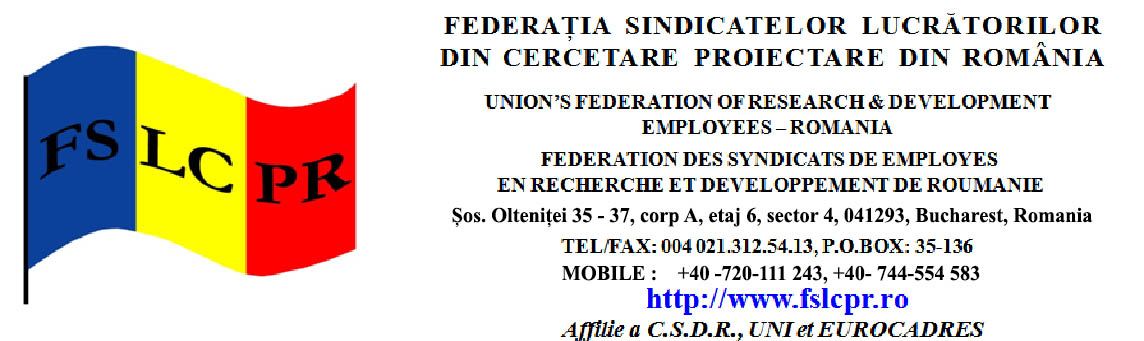 Mărturiecu ocazia Zilei Cercetătorului 18 noiembrie 2016  Subsemnatul Minea Radu Dumitru Maximilian, din familie cu tată fost deţinut politic, fără de partid nici înainte nici după 1989, participant ca luptător cu merite deosebite în 1989 (responsabil al grupului ce a ocupat sediul din str. Oneşti a CC-PCR), cercetător ştiinţific II, preşedinte al F.S.L.C.P.R., vă aduc la cunoştinţă situaţia din domeniul Cercetării Ştiinţifice-Dezvoltării Tehnologice, în aceşti 26 de ani (1990-2016), cu accent deosebit pe perioada 2012-2016.  Decizia de a dezvălui cine sunt responsabilii situaţiei deosebit de grave cu care se confruntă Cercetarea Ştiinţifică din România, dar mai ales  personalul ce activează în acest domeniu : cercetători ştiinţifici, ingineri de dezvoltare tehnologică, asistenţi de cercetare, personal auxiliar de cercetare cu studii medii – tehnicieni, are la bază:  a- încercarea de divizare a activităţii domeniului şi a personalului din domeniu, prin aşa-zisele avantaje fiscale (scutirea de impozit pe salariu) acordate numai unei anumite activităţi şi unei anumite categorii de personal ( cercetare aplicativă / industrială şi/sau de dezvoltare tehnologică şi cercetătorilor ştiinţifici care au proiecte ce s-ar încadra în această activitate) – pe principiul dezbină şi stăpâneşte, dublat de demagogia caracteristică anilor dinainte de 1989. Punctul de vedere şi poziţia federaţiei se află în documentul  „Propuneri privind modificarea OUG 32 şi a Ordinului comun subsecvent” înaintat grupului de lucru în 10.XI.2016 şi ataşat prezentului document;  b- refuzul implicit al dlui Dacian Julien Cioloş şi a membrilor guvernului domniei sale de a avea o întrevedere de analiză a situaţiei domeniului, care într-o unitate demnă de un scop mai bun, refuză să răspundă la demersurile înaintate oficial, atât de federaţie , cât şi de confederaţie (CSDR);   c- obligativitatea morală şi cetăţenească privind semnalarea atingerii inadmidsibile, cu grave consecinţe, a securităţii naţionale, prin acţiunile desfăşurate, inclusiv prin HG 576 /2016 privind Metodologia de concurs pentru funcţia de director general la Institutele Naţionale de Cercetare-Dezvoltare ( este prezentată în continuarea documentului Plângerea prealabilă pentru abrogarea HG şi revenirea la HG91 / 2003). Am constatat caracteristica actelor normative elaborate pentru domeniu, care explicit au omis CDS a domeniului (ministerului) şi CES dintre avizatori, coroborată cu tăcerea preşedinţiei şi a dlui Klaus Iohannis la documentele înaintate;   d- trecerea sub tăcere a problemelor domeniului atât în discursul guvernamental, cât şi în discursurile partidelor politice, ceea ce arată cât de întinse sunt şi până la ce niveluri se întind tentaculele mafiei ( cu sorginte nomenclaturist-securistă, preluată după 1989, sub acoperire academică), ce distruge Cercetarea Ştiinţifică românească. De o virulenţă extremă sunt măsurile adoptate începând cu 2011, odată cu deturnarea fondurilor structurale ( fonduri europene) către obiectivele controlate de această mafie, în aceste acţiuni fiind implicate nu numai structurile politice, dar şi cele sindicale (au fost create şi structuri sindicale dedicate, chiar dacă aveau controlul asupra unor conduceri sindicale);   e- afirmaţia cinică a dlui Liviu Pop, fost lider sindical şi actual senator PSD, de faţă cu conducerea confederaţiei (CSDR), cum că Cercetarea Ştiinţifică nu mai există, mai ales de când domnia sa „a lăsat-o din mână” şi nu mai este nimic de făcut pentru a redresa situaţia. Am coroborat această declaraţie cu refuzul dlui Liviu Dragnea – preşedinte P.S.D. de avea o întâlnire cu reprezentanţii federaţiei, ca urmare a pichetului organizat în faţa sediului partidului (era în vacanţă, dar am avut promisiunea că vom fi contactaţi, dar constatând că am fost uitaţi, am  revenit cu o  solicitare, la care nu am primit răspuns ), dar şi al dnei Alina Gorghiu, care a procedat la fel ca dl Liviu Dragnea;   f- şi nu în ultimul rând blocarea informaţiilor privind acţiunile federaţiei la nivel naţional şi internaţional, coroborată cu transmiterea unor informaţii false. Este cazul acţiunii de la Bruxelles din 10 octombrie 2013, din faţa sediului Comisiei Europene, când s-au transmis revendicările federaţiei (în română, franceză, engleză şi flamandă) şi documente referitoare la situaţia domeniului şi a personalului din cercetare-proiectare  dlui preşedinte Jose Manuel Barroso. Acţiunea a fost înregistrată de o echipă a TVR şi încă o echipă de televiziune, inclusiv cu declaraţii ale conducerii EUROCADRES, dar nu a fost transmisă în ţară, în schimb a apărut la Iaşi, în presă, ca fiind o acţiune a universitarilor de la Universitatea Iaşi. Recent, de aceeaşi tăcere suspectă (ignorare voită) a beneficiat şi acţiunea desfăşurată între iunie-decembrie 2015, din faţa M.E.C.Ş., , care a început cu greva foamei, oprită după 10(zece) zile, ca urmare a intervenţiei de urgenţă de la Spitalul Floreasca, cu toate că în acest interval au fost mai multe evenimente, la care au participat reprezentanţii mass-media.Au fost reporteri care s-au scuzat că nu vor relata despre acţiune, din motive ce ţin de raţiuni superioare. Mulţumesc încă odată reporterilor de la Epoch Times şi celor de la Radio România Actualităţi pentru sprijinul acordat, pe toată durata acţiunii.     Ţinând cont de cele de mai sus voi prezinta evoluţia procesului de distrugere a domeniului şi autorii:- Jaful a început în 1990, odată cu alocarea fondurilor nerambursabile de la  Banca Mondială, ce a impus legiferarea unei activităţi şi anume activitatea de Cercetare Ştiinţifică Universitară, pentru a deturna aceste fonduri către clientela universitară, loc de refugiu pentru nomenclatura securisto-comunistă, din ţară. Astfel  au apărut actele normative cuprinse în Caietul nr.13 a dlui Andrei Marga, în cooperare cu d-na Ecaterina Andronescu; - Începând cu anul 1996 şi crearea primelor Institute Naţionale de Cercetare Dezvoltare (I.N.C.D.), în afacere a apărut alt grup de interese coordonat de dl Bogdan Bujor Teodoriu, care îşi crease   sprijin sindical, în persoana unui lider sindical – preşedintele B.N.S. - dl Dumitru Costin, ce îl vom regăsi declarat şi în anturajul dlui Daniel Funeriu, ca un prieten apropiat, cu beneficiile de rigoare;Odată cu desfiinţarea Ministerului Cercetării şi Tehnologiei, până în anul 2000, jaful a fost patronat de dl. Lanyi Szabolcs, ca preşedinte al Agenţiei înfiinţate în locul ministerului, colaborator fidel al dnei Ecaterina Andronescu şi cel ce a descoperit şi „talentele” dnei Dana Gheorghe. A apărut prima falsificare a unui document referitor la Cercetare Ştiinţifică - Dezvoltare Tehnologică (C.Ş.-D.T.), elaborat în urma unor discuţii tripartite (sindicat, patronat, administraţie),  în cadrul  angajamentelor asumate de România, privind preaderarea la U.E.. Rezultatele negocierilor au fost modificate cu ocazia transcrierii documentului în cabinetul dlui prim ministru Mugur Isărescu, realizare a trio-ului dna Ecaterina Andronescu, dnii Lanyi Szabolcs şi Dan Dascălu; - Între anii 2000 – 2004, în mandatul dlui ministru Şerban Valeca, în  calitate de  ministru delegat şi apoi secretar de stat, dialogul social a funcţionat şi s-au emis actele normative de bază pentru bunul mers al domeniului: OG 57 / 2002, aprobată cu L.324 / 2003, L.319 / 2003, HG 91 / 2003, HG 475 / 2003,  HG 637 / 2003 ş.a.;-  Perioada 2004-2011 a fost caracterizată de acţiunile clanului de interese coordonat de dnul Anton Anton, dna Ecaterina Andronescu şi cadrele furnizate de Ad Astra: dnii Daniel Funeriu, Dragoş Ciupariu, Alexandru Căbuz. Deosebit de violent, grosolan, cu manifestări tipice odraslelor foştilor nomenclaturişti, prieten al dlui Călin Popescu Tăriceanu, dl Anton Anton a distrus, împreună cu dl. Mircea Miclea,  tot ce se realizase până atunci, mai ales H.G. 2200 / 2004, prin care se pregătea revenirea la M.C.T.. A distrus dialogul social din domeniu şi împreună cu „cadrele” Ad Astra au elaborat legislaţia ce distruge domeniul nostru de activitate L1 / 2011, O.G. 6 / 2011, H.G. 1260 / 2011, , echivalarea numai a titlurilor universitare cu titlurile ştiinţifice, ignorând Carta Europeană a Cercetătorului. Au fost dirijate fondurile europene destinate cercetării ştiinţifice către grupul lor de interese – a se vedea printre altele Institutul Român de Ştiinţă şi Tehnologie al dlui Radu Florian, consilierul dlui Daniel Funeriu şi proiectul ELI-NP;Deturnarea fondurilor cercetării către clientela universitară a fost dovedită în  2004, prin recunoaşterea transferului a 10% din bugetul domeniului către învăţământul superior, acţiune caracterizată ca împrumut de dl. Mircea Miclea; - 2012-2016- a fost desfiinţată A.N.C.Ş. de către dl Victor Viorel Ponta, şi s-a acordat buget C.Ş.-D.T. prin bugetul de stat, deci pentru un domeniu fără  personalitate juridică- autori dnii Liviu Voinea, Remus Pricopie, Mihnea Costoiu,  M.Păunică, Tudor Prisecaru, cu complicitatea dlui primului ministru Victor Viorel Ponta; Modificarea foii de buget şi dirijarea fondurilor către clientela universitară în 2014-autori dnii M.Păunică, Mihnea Costoiu, Remus Pricopie, Tudor Prisecaru şi cu complicitatea dlor miniştrii Mihai Sorin Cîmpeanu şi Adrian Curaj, care au fost informaţi, dar fie au ignorat sesizarea, fie au încercat să acopere ilegalitatea schimbând formatul filei de buget;Foile de buget a C.Ş.-D.T. din 2013, 2014- 29 august şi final, 2015 şi cum se încearcă să se şteargă urmele prin foaia de buget 2016, dovedesc cele semnalate - autori dnii Remus Pricopie, Mihnea Costoiu, Tudor Prisecaru, S.M.Câmpeanu, Adrian Curaj, cu dl M.Păunică, în rolul principal;Au fost elaborate acte normative clientelare, care să justifice şi să acopere deturnarea fondurilor către grupele de interese şi clientela universitară: HG 750/2013, O.G. 96 / 2012, O.G. 86 / 2014, H.G. 929 / 2014, H.G. 1023 / 2015 ş.a.;S-a promovat clientela universitară în structurile  consultative pentru C.Ş.-D.T.: dnii Anton Anton, Anton Hadăr ş.,a., contrar cerinţelor Cartei Europene a Cercetătorului, iar cu scopul dezinformării C.E., privind consultarea partenerilor sociali, dl. Anton Hadăr – profesor universitsr şi coleg la U.P.B. cu dnii Tudor Prisecaru, Mihnea Costoiu, dna Ecaterina Andronescu, a fost şi este prezentat ca lider sindical; Datorită prieteniei cu dl. T. Prisecaru, dl. Anton Hadăr a fost repartizat ca reprezentant din partea autorităţii de stat pentru cercetare ştiinţifică  în C.A. al I.N.C.D. IGR (între timp a demisionat) şi numit  responsabil de domeniu în cadrul CC CDI;Acoperirea fraudelor şi deturnărilor de fonduri la INCD EMC Timişoara, ICMET Craiova, IPCUP Ploieşti, ICEMENERG Bucureşti – autori dnii Tudor Prisecaru, C-tin Enăchioiu, Mihnea Costoiu, cu complicitatea reprezentanţilor în C.A. a  autorităţii de stat pentru cercetare ştiinţifică,, a  structurilor locale şi în ultima perioadă a dlor miniştri S.M. Cîmpeanu şi Adrian  Curaj;Pentru dirijarea începând cu anul 2011, a fondurilor structurale europene pentru cercetare din POS CCE, către proiectul ELI  (Laserul de la Măgurele), ce a devenit ELI-NP, pentru a se putea trece conducerea acestui proiect de la Institutul Naţional de C.D. pentru Fizica Laserilor Plasmei şi Radiaţiei la Institutul Naţional de C.D. pentru Fizică şi Ingineria Nucleară „Horia Hulubei”, la conducerea căruia se afla dl Nicolae Victor Zamfir. Dl N.V. Zamfir este cel ce după decembrie 1989,  s-a ascuns în America şi a revenit în România în 2004, când a solicitat şi a avut asigurări că va fi director general al institutului, iar „foştii tovarăşi” sunt  la putere şi nu mai este nici un pericol. Adăugarea N.P. (Nuclear Physics) a permis ca fondurile structurale să fie gestionate de dl N.V. Zamfir şi grupul de interese ce l-au adus în ţară (după aşa zisa experienţă americană – cunoştinţele fiind dinainte de 1989). Cât de important este şi cât de necesară a fost ascunderea şi recuperarea domniei sale se constată dacă urmărim evoluţia de la C.Ş.III în 2004 la academician, de gestionar al fondurilor pentru colaborările cu Rusia, Germania, C.E.R.N., de vârf de lance al propagandei guvernamentale de tip ceauşist ş.a.m.d..- A mai fost un dosar DNA - dosar penal 236/P/2009, înregistrat la Secţia 1 DNA- care am fost înştiinţat  că este suspendat şi există o sesizare a PNA din 2003 pentru Institutul de Biodinamică. Discuţiile la dosarul amintit au avut loc  în aug. 2009 cu subcomisar Stoica la P30;- Au existat atenţionări ale S.R.I. privind sabotarea activităţii de C.Ş. –D.T. din România, atât prin acţiunea de privatizare, un document înregistrat privind neregulile din privatizarea  Master S.A., cu nr.75948/08.03.2006, cât şi privind ELI-NP, document înregistrat la SRI în 12.04.2013, fără răspuns;Au fost distruse  Instalaţii de Interes Naţional (Betatron şi Microtron) – I.I.N., dar sunt menţionate în continuare în HG din 2014 privind instalaţiile de interes naţional, pentru a se primi fonduri de la buget;Au fost sustrase prin efracţie ( probă video), documente din biroul responsabilului de unitate nucleară (dl. Dan Timuş), pentru a se încerca justificarea distrugerii I.I.N., prin obţinerea autorizaţiilor necesare de la CNCAN - autori dnii Rareş Medianu, C-tin Oproiu ş.a., cu complicitatea CNCAN şi a poliţiei locale, care au fost înştiinţaţi;Au fost şterse toate datele din adresa mea de e-mail, pe doi ani (2010-2012), pentru eliminarea  adreselor compromiţătoare transmise de  dl N.V.Zamfir, director ELI-NP ş.a., din care rezulta „contribuţia” acestora la distrugerea I.I.N. şi nu numai;S-a continuat practica numirilor clientelare şi/sau menţinerea unor conduceri compromise  la INCD IPCUP Ploieşti; INCD ICEMENERG Bucureşti; INCD ICMET Craiova; INCD – EMC Timişoara; INCD - I.C.P.E.-C.A. Bucureşti; I.N.C.D.- ISPIF Bucureşti, cu încălcarea legislaţiei în vigoarea (pentru a nu se organiza concursuri conform H.G. 91 / 2003), abuzuri ce au fost continuate cu ocazia evaluării proiectelor din cadrul Programului Nucleu şi cu finanţările speciale din Programul Sectorial al A.N.C.Ş.I.- autori dnii Anton Anton, T. Prisecaru, C-tin Enăchioiu, reprezentanţii în C.A. ai autorităţii; Actele normative clientelare elaborate, aşa cum am arătat, nu mai sunt trecute prin Comisia de Dialog Social a autorităţii şi prin  Consiliul Economic şi Social, încălcând astfel  normele de elaborare legiferate, pentru a se împiedica posibilitatea federaţiei de a interveni, chiar şi numai consultativ – autori dl. Tudor Prisecaru şi echipa de la A.N.C.Ş.I., cu complicitatea dlor miniştri S.M. Cîmpeanu şi Adrian Curaj, care au fost informaţi de aceste abateri, dar au continuat practica;Crearea unor structuri clientelare, cum este cazul Ad-Astra, care să furnizeze cadre pentru structurile administrative centrale, cu scopul infiltrării acestora şi sabotării Institutelor Naţionale de Cercetare – Dezvoltare şi a domeniului, prin actele normative clientelare, prezentate mai sus, dar şi prin crearea unui institut fantomă: Institutul Român pentru Ştiinţă şi Tehnologie – dl. Radu Florian ( preşedinte Ad-Astra şi consilier al dlui Daniel Funeriu). Prin membrii structurii, infiltraţi în structurile administrative, la cele mai înalte niveluri, se aduce atingere siguranţei naţionale. Cei infiltraţi nu se rezumă numai la acţiuni tipice de destabilizare a domeniului şi sabotare a economiei naţionale, dar trec şi la ameninţări directe, în încercarea de a intimida conducerea federaţiei şi a elimina opoziţia acesteia, ca de exemplu dnii Daniel Funeriu,  Mihai Robert Dima, în complicitate cu dnii Victor Viorel Ponta, E.O.Teodorovici (înregistrările C.M. a POS DRU, POS CCE ş.a.), dna Sulfina Barbu, dnii Tudor Prisecaru, Nicolae Victor Zamfir, Ion Morjan, C-tin Enăchioiu, dnele Rolanda Predescu, Simona Mălureanu, Dana Gheorghe, dl Gheorghe Bala. Astfel de încercări, unele coordonate de cei dinainte, apar inclusiv în cadrul sindicatelor şi confederaţiilor sindicale prin dnii Dumitru Costin, Ion Pisc – de la B.N.S., dl Bogdan Hossu şi Anton Hadăr de la Cartel Alfa, dl. Sorin Stan de la CNSLR-Frăţia, care împreună cu dna Sulfina Barbu, au determinat crearea sectorului de activitate aberant ”Învăţământ superior şi Cercetare ştiinţifică”, diversiunea din interior fiind asigurată de lideri ca  dl Eros Pătroi de la sindicatul din ICPE-CA,  dl. George Epurescu de la sindicatul din INCD-INFLPR, dna Elena Sandu  de la sindicatul din IFIN – HH ş.a. - a se vedea/asculta declaraţiile pe Facebook, înregistrări din întâlniri, cu diferite ocazii etc.;De semnalat şi alocarea către clientelă a fondurilor publice prin SNCDI 2014-2020, realizată de UEFISCDI (rezultanta fuziunii UEFISCU cu CDI-opera dlor Adrian Curaj şi Mihai Păunică)  şi a fondurilor structurale prin Programul Operaţional de Competivitate – un fals, patronat de dna Ecaterina Andronescu şi realizat cu dna Dana Gheorghe, promovat cu  dl. E.O.Teodorovici şi dl Victor Viorel Ponta, în principal;Structurile fostei securităţi, sunt mai vizibile şi mai fără jenă la Măgurele, dacă ar fi să ne referim la dl. Marius Opran, în cuplu cu dl N.V. Zamfir ş.a., dar şi legăturile cu Academia Română şi alte academii, ce acordă acoperire academică pentru foştii, ocazie cu care se rescriu biografii ( a se vedea cazul dlui N.V. Zamfir), popularizate de TVR şi nu numai, academii ce au fost create pentru finanţarea în principal a „foştilor” din structurile nomenclaturist-securiste, ce sunt acum acoperiţi „ academic”;  În loc de finanţarea programelor şi proiectelor se plătesc cotizaţii internaţionale, la structuri în care cei de mai sus au interes, pentru că astfel îşi crează relaţiile,îşi finanţează prietenii, ce vor gira „nomenclatura ştiinţifică” autohtonă, post decembristă;Înregistrările de la Comitetele de Monitorizare la programele europene din 2007-2013, mai ales POS DRU şi POS CCE sunt elocvente în ceea ce priveşte jefuirea fondurilor europene şi acoperirea vinovaţilor, iar la cele din 2014-2015, arată până unde se merge cu deturnare şi acoperirea vinovaţilor, dar şi cum s-a construit cadrul necesar pentru continuarea activităţii acestora şi în perioada 2014-2020- autori dnii E.O.Teodorovici, Victor Viorel Ponta, Tudor Prisecaru, dna Dana Gheorghe ş.a.;Prin ROF al A.N.C.Ş.I., modificat la nici un an, de la revenirea la această structură, s-a creat cadrul administrativ necesar, care să asigure deschiderea finanţării clientelei-autor dnul Adrian Curaj, unul din cei 200 de academicieni „secreţi” ai A.Ş.S.N., „academicieni” ce au o indemnizaţie viageră egală cu salariul mediu pe economie;Responsabilitatea unor membri ai C.A.-urilor, ca dnele Laura Marin, Dana Gheorghe, Rolanda Predescu, dl.Constantin Rânea, C-tin Enăchioiu, în situaţia dezastruoasă a institutelor, prin sprijinirea abuzurilor conducerilor, nerespectarea hotărârilor judecătoreşti definitive şi irevocabile ( cazul I.P.C.U.P. Ploieşti), este evitată prin diferite tactici, inclusiv acea de a ignora prevederile legale aplicabile. În final se urmăreşte desfiinţarea institutelor- iar activitatea reprezentanţilor în C.A. a institutelor cu probleme, este coordonată, uneori şi prin implicare directă de la Bucureşti, de persoane din conducerea A.N.C.Ş.I. şi M.E.C.Ş., ca dl Gheorghe Bala, dna Simona Mălureanu, dna Laura Marin ş.a.;Finanţarea diferitelor academii, devenite de utilitate publică, din foruri de consacrare, se face prin  bugetul C.Ş.-D.T., în majoritatea cazurilor. Este cazul: A.Ş.S.N., A.O.Ş. până în 2016, A.Ş.T., care beneficiază de fondurile necesare clientelei, inclusiv prin O.G. de rectificare a bugetului de stat ( a se vedea opera dlui ministru S.M.Cîmpeanu - art.46 din O.G. 20 /2015, publicată în M.O.576/31.07.2015, privind rectificarea bugetului de stat);Este de remarcat practica unor astfel de structuri, cum este ASAS, care a  taxat cercetarea agricolă cu 10% - „taxă de „protecţie”, pentru aşa zisa coordonare ştiinţifică, ca şi A.Ş.S.N., cu cei 200 de membri, secreţi ( noi am identificat pe dnii Adrian Curaj şi Gigel Paraschiv), care fiind de utilitate publică şi-au stabilit ca indemnizaţie lunară viageră salariul mediu pe economie, finanţată prin  bugetul C.Ş.-D.T.;  Apar şi dispar actele normative de pe site-ul autorităţii (nu avem L.324 / 2023 şi nici nu mai apare HG73/2015, care a produs efecte, deşi era atacată în contencios administrativ, dar apare H.G. 91 / 2003 - abrogată), fapt ce dovedeşte caracterul clientelar al respectivelor acte normative şi/sau cât le încurcă aranjamentele unele acte normative şi cum se poate folosi internetul la  manipularea informaţiei; Structura aberantă care gestionează fondurile C.Ş.-D.T. este UEFISCDI, care din 1999 până în prezent a beneficiat de  un şir de ordonanţe, ultima din 2010, care a transformat-o, ajungând de la 42 la 120 de salariaţi, un loc ideal pentru nepotisme şi clientelă.Acelaşi lucru se întâmplă şi în cazul A.N.C.Ş.I., unde se umflă nr. de salariaţi şi nu se precizează nr. de consilieri, dar este nevoie de o structură complexă de coordonare a acestora - loc pentru personalul Ad-Astra, alimentat din bugetul C.Ş.-D.T.. S-a obţinut un disponibil bugetar prin tergiversarea cu 5 luni, a încheierii contractelor pentru Programul Nucleu, fără nici un responsabil oficial- autor dl. Adrian Curaj, prin dnii Mihai Robert Dima, Tudor Prisecaru, C-tin Enăchioiu, aplicând metoda rotirii cadrelor, a omiterii datării documentelor şi anulării documentelor semnate de cei dinainte, de către noii veniţi.   Preşedinte F.S.L.C.P.R.Radu MINEA   Documente ce completează această mărturie sunt Plângerea prealabilă înregistrată la Guvern cu nr.14969 /11.XI.2016 şi Propuneri privind modificarea OUG 32 / 2016 şi a ordinului Comun subsecvent din 10.XI.2016.